Государственное профессиональное образовательное учреждениеЯрославской областиМышкинский политехнический колледж«Утверждаю»: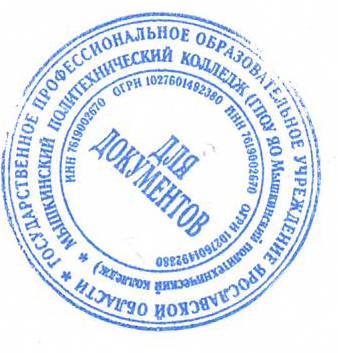 Директор ГПОУ ЯОМышкинского политехнического колледжа/ Т.А. Кошелева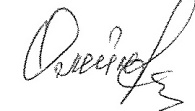 «30» августа  2022 г.Рабочая программапо учебной дисциплине «Основы материаловедения»Профессия: 19727 «Штукатур»форма обучения: очнаянормативный срок обучения: 1 год 10 месяцевРазработчик:преподавательЗемских Т.В.Согласовано на заседании МО2022 г.СОДЕРЖАНИЕПАСПОРТ РАБОЧЕЙ ПРОГРАММЫ УЧЕБНОЙ ДИСЦИПЛИНЫ………………………3СТРУКТУРА И СОДЕРЖАНИЕ УЧЕБНОЙ ДСЦИПЛИНЫ«ОСНОВЫ МАТЕРИАЛОВЕДЕНИЯ»……………………………………………………….6ТЕМАТИЧЕСКИЙ ПЛАН И СОДЕРЖАНИЕ УЧЕБНОЙ ДИСЦИПЛИНЫ………………7УСЛОВИЯ РЕАЛИЗАЦИИ РАБОЧЕЙ ПРОГРАММЫ УЧЕБНОЙ ДИСЦИПЛИНЫ…………………………………………………………………..20КОНТРОЛЬ И ОЦЕНКА РЕЗУЛЬТАТОВ ОСВОЕНИЯ УЧЕБНОЙ ДИСЦИПЛИНЫ………………………………………………………………….23ПАСПОРТ РАБОЧЕЙ ПРОГРАММЫ УЧЕБНОЙ ДИСЦИПЛИНЫНормативно-правовая основа федерального уровня для разработки программы:-ФЗ от 24.11.1995 г. № 181-ФЗ "О социальной защите инвалидов в РФ»;-ФЗ от 3.05. 2012 года № 46-ФЗ «О ратификации Конвенции о правах инвалидов»;-ФЗ от 29.12. 2012 г. № 273-ФЗ "Об образовании в Российской Федерации";-ГП РФ "Доступная среда" на 2011 - 2020 годы, утвержденная постановлением Правительства РФ от 01.12.2015 г. № 1297;-ГП РФ "Развитие образования" на 2013 - 2020 годы, утвержденная распоряжением -Правительства РФ от 15 мая 2013 г. № 792-р;-Положение о практике обучающихся, осваивающих ОПО СПО, утвержденный приказом Минобрнауки РФ от 18.04.2013 г. № 291;-Приказ № 292 от 18.04.2013г. «Об утверждении порядка организации и осуществления образовательной деятельности по основным программам профессионального обучения»;-Приказ № 977 от 21.08.2013г. «О внесении изменений в порядок организации и осуществления образовательной деятельности по основным программам профессионального обучения», утвержденного приказом МинОбрНауки РФ от18.04.2013г. № 292;  -Порядок организации и осуществления образовательной деятельности по ОП СПО, утвержденный приказом Минобрнауки РФ от 14.06. 2013 г. № 464;-Приказ Минобрнауки от 15.12.2014 г. № 1580 О внесении изменения в порядок организации и осуществления образовательной деятельности по образовательным программам среднего профессионального образования, утвержденный приказом Министерства образования и науки Российской Федерации от 14 июня 2013 г. № 464».1.1   Область примененияНастоящая рабочая программа учебной дисциплины является частью адаптированной образовательной программы.  Программа предназначена для профессиональной подготовки рабочих по профессиям 19727 Штукатур»1.2.   Место учебной дисциплины в структуре адаптированной образовательной программы  профессионального обучения: дисциплина входит в общепрофессиональный  цикл.1.3    Специальные требования:- использование    образовательных  программ и методов  обучения и воспитания,- использование учебников, учебных  пособий и дидактических  материалов,  - использование  технических  средств  обучения  коллективного  и  индивидуального  пользования, - проведение  групповых  и  индивидуальных   коррекционных занятий,  - увеличение количества часов для закрепления обучающимся неусвоенных общих компетенций, - развитие произвольности психических процессов, волевых качеств,- накопления сенсорной информации обогащения словарного запаса, улучшения эмоционального фона, развитие моторики,- коррекция недостатков двигательных, психических функций.- преодоление нерешительности в собственных действиях при выполнении поставленных задач.Цели и задачи рабочей программы учебной дисциплиныВ результате освоения учебной дисциплины обучающийся должен уметь:- определять основные свойства материалов.В результате освоения учебной дисциплины обучающийся должен знать:- общую классификацию материалов, их основные свойства и области применения.Содержание дисциплины должно быть ориентировано на подготовку обучающихся к освоению профессиональных модулей ОПОП ПО и овладению общими компетенциями ОК включающими в себя способность:ОК 1. Понимать сущность и социальную значимость своей будущей профессии, проявлять к ней устойчивый интерес.ОК 2. Организовывать собственную деятельность, исходя из цели и способов ее достижения, определенных руководителем.ОК 3. Анализировать рабочую ситуацию, осуществлять текущий и итоговый контроль, оценку и коррекцию собственной деятельности, нести ответственность за результаты своей работы.ОК 4. Осуществлять поиск информации, необходимой для эффективного выполнения профессиональных задач.OK 5. Использовать информационно-коммуникационные технологии в профессиональной деятельности.ОК 6. Работать в команде, эффективно общаться с коллегами, руководством, клиентами.ОК 7. Исполнять воинскую обязанность, в том числе с применением полученных профессиональных знаний (для юношей).Выпускник, освоивший ОПОП ПО, должен обладать профессиональными компетенциями ПК:5.2.3. Выполнение малярных работ.ПК 3.1. Выполнять подготовительные работы при производстве малярных работ.ПК 3.2. Окрашивать поверхности различными малярными составами.ПК 3.3. Оклеивать поверхности различными материалами.ПК 3.4. Выполнять ремонт окрашенных и оклеенных поверхностей.1.5.  Рекомендуемое количество часов на освоение программы:всего – 97 часов.СТРУКТУРА И СОДЕРЖАНИЕ УЧЕБНОЙ ДИСЦИПЛИНЫ «ОСНОВЫ МАТЕРИАЛОВЕДЕНИЯ»2.1 Объем учебной дисциплины и виды учебной работы2. 2 Тематический план и содержание учебной дисциплины3. условия реализации                                                                                РАБОЧЕЙ  ПРОГРАММЫ УЧЕБНОЙ ДИСЦИПЛИНЫ3.1. Требования к минимальному материально-техническому обеспечению:Оборудование учебного кабинета и рабочих мест кабинета:- комплект учебно-методической документации (учебники и учебные пособия, карточки-задания, раздаточный материал, комплекты тестовых заданий);- наглядные пособия (плакаты, стенды, макеты);- образцы отделочных материалов (цемент, известь, гипс, глина, песок, пигменты, олифа, грунтовки, шпаклевки, красочные составы, обои, гипсокартон, профили, древесина);- раздаточный материал к коллекции строительных материалов;- интернет ресурсы.Технические средства обучения: компьютер, слайды, видеофильмы.Специальные условия: - наполняемость группы не более 10 человек;- здоровье сберегающие технологии;- возможность отдыха во время занятий;- многократное повторение материала;- индивидуальный подход;- рефлексия;- организация личного пространства;- разнообразные формы предоставления заданий и ответов (устный, письменный на бумаге, письменный на ПК);- увеличение времени для освоения учебного материала;- опережающие задания  при изучении сложных тем;- выработка умение правильно составить ответ на поставленные вопросы;- частое повторение изученного материала;- доступность содержания;- пауза и ритмика;- специальные задания;- наглядный материал на всех этапах урока;- включение в разноуровневую посильную групповую работу;- анализ тематических жизненных ситуаций.3.2. Информационное обеспечение обученияПеречень рекомендуемых учебных изданий, Интернет-ресурсов, дополнительной литературыОсновные источники:Смирнов В.А., Ефимов Б.А., Кульков О.В. и др. Материаловедение. Отделочные работы ОИЦ «Академия», 2006 г.;Парикова Е.В.  Материаловедение (сухое строительство): учебник для нач. поф. образования/  Е.В. Парикова, Г.Н. Фомичева, В.Е. Елизарова. –  М.: Издательский центр «Академия», 2010. – 304с.;Пузанкова В.Ф.  «Материалы для штукатурных и облицовочных работ: теоретические основы профессиональной деятельности: учебное пособие / В.Ф.  Пузанкова; науч. редактор  С.В. Соколова: - М.: Академкнига/ Учебник, 2006. -174., ил.;Дополнительные источники:Черноус Г.Г. Штукатурные работы,  ОИЦ «Академия» 2009 г.;Плакаты «Отделочные материалы»: Иллюстрированное учебное пособие / Сост. А.А. Ивлиев, А.А. Кальгин,  В.А.Неелов. – 3-е изд., стер. – М.: Издательский центр «Академия», 2007.- 30 плакатов;Электронные ресурс «Отделочные работы». Форма доступа:  http://www/material.ruhttp://www/materialy.ruhttp://www/mastercity.ru3.3. Общие требования к организации образовательного процесса• придание результатам образования социально и личностно значимого характера; • прочное усвоение обучающимися знаний и опыта разнообразной деятельности поведения, возможность их самостоятельного продвижения в изучаемых образовательных областях; • существенное повышение мотивации и интереса к учению, приобретению нового опыта деятельности и поведения; • обеспечение условий для общекультурного и личностного развития на основе формирования базовых учебных действий, которые обеспечивают не только успешное усвоение некоторых элементов системы научных знаний, умений и навыков (академических результатов), но и прежде всего жизненной компетенции, составляющей основу социальной успешности; • продолжительность учебной недели 5 дней, не более 30 часов;• занятие длится 45 минут, перерыв 10 минут.4.  Контроль и оценка результатов освоения УЧЕБНОЙ Дисциплины   Контроль и оценка результатов освоения учебной дисциплины осуществляется преподавателем с учетом индивидуальных особенностей и дифференцированного подхода в процессе проведения занятий.  Вид учебной работыКоличество часовМаксимальная учебная нагрузка97В том числе:I курсI курсТеоретические занятия29Практические занятия34Итоговая аттестация - зачет1II курсII курсТеоретические занятия13Практические занятия19Итоговая аттестация - зачет1№ п/пНаименование темКол-во часовСодержание учебного материалаПрофессиональные навыкиУровень усвоенияI КУРС – 64 чI КУРС – 64 чI КУРС – 64 чI КУРС – 64 чI КУРС – 64 чI КУРС – 64 ч1Общие сведения о строительных материалах6Урок 1.  Значение строительных материалов для отрасли строительства, рост их производства. Урок 2. Материалы, применяемые в штукатурных работах.Урок 3. Материалы, применяемые в малярных работах.Урок 4. Материалы, применяемые в обойных  работах.Практические занятия:Урок 5. Заполнить таблицу: «Требования Строительных Норм и Правил». Урок 6. Составить информационную таблицу: «ГОСТ на отделочные материалы»Самостоятельная работа обучающихся: работа со справочной литературой, повторение разделов, подготовка сообщений, оформление практических занятий, подготовка к защите.Классифицировать  материалы, применяемые в штукатурных, малярных и обойных  работах22Основные свойства строительных материалов14Урок 7. Понятие о строении твердого тела, понятие о пористости.Урок 8. Водопоглощаемость, гигроскопичность и влагоотдача материалов.Урок 9. Морозостойкость. Теплопроводность, теплоемкость, тепловое расширение.Урок 10. Понятие об упругости, пластичности и хрупкости материалов.Урок 11. Понятие о прочности, твердости, износостойкости материалов.Практические занятия:Урок 12. Заполнить таблицу: «Акустические свойства штукатурных материалов».Урок 13. Составить таблицу: «Химические свойства малярных материалов».Урок 14. Составить таблицу: «Коррозионная стойкость материалов».Урок 15. Составить таблицу «Свойства строительных материалов».Урок 16. Составить таблицу: «Строение  строительных материалов».Урок 17. Составить таблицу: «Физические свойства строительных материалов».Урок 18. Заполнить таблицу: «Общая классификация строительных материалов».Урок 19. Составить сравнительную характеристику по пористости строительных материалов.Урок 20. Составить таблицу по огнестойкости и огнеупорности строительных материалов.Самостоятельная работа обучающихся: работа со справочной литературой, повторение разделов, подготовка сообщений, оформление практических занятий, подготовка к защите.Определять строение материалов. Определять плотность и пористость материалов.23Свойства декоративно-отделочных материалов6Урок 21.  Физические показатели декоративности отделки.Урок 22. Понятие цвета. Урок 23. Понятие цветоустойчивости.Урок 24. Понятие фактуры.Практические занятия:Урок 25. Составить таблицу: « Типы фактур».Урок 26. Заполнить таблицу: « Свойства декоративно-отделочных материалов».Самостоятельная работа обучающихся: работа со справочной литературой, повторение разделов, подготовка сообщений, оформление практических занятий, подготовка к защите.Определять фактуру материала.Определять декоративные свойства материалов.24Материалы для штукатурных работ10Урок 27. Назначение и виды вяжущих в растворах.Урок 28. Виды, марки и основные свойства портландцемента.Урок 29. Понятие о растворах. Назначение и виды заполнителей в растворах.Урок 30. Виды растворов для обычных, декоративных и специальных штукатурок.Урок 31. Виды добавок, применяемые в штукатурных растворах, и их назначение.Практические занятия:Урок 32.Расчет количества сырья для приготовления глинистого раствора.Урок 33. Определение сроков схватывания гипсового теста.Урок 34.  Определение температуры и скорости гашения воздушной извести.Урок 35. Определение тонкости помола цементного порошка. Урок 36. Заполнить таблицу: «Неорганические вяжущие».Самостоятельная работа обучающихся: работа со справочной литературой, повторение разделов, подготовка сообщений, оформление практических занятий, подготовка к защите.Классифицировать виды растворов в зависимости от вяжущего входящего в состав раствора.Приготавливать растворы по заданному составу. 25Пигменты и наполнители9Урок 37. Общие сведения о пигментах. Виды пигментов.  Урок 38. Изучение характеристик пигментов по цветовым группам.Урок 39. Наполнители: виды, назначение, цвет, область применения.Практические занятия:Урок 40. Заполнить таблицу: «Свойства красных пигментов».Урок 41. Заполнить таблицу: «Свойства синих пигментов».Урок 42. Заполнить таблицу: «Свойства желтых пигментов».Урок 43. Заполнить таблицу: «Свойства зеленых пигментов».Урок44. Заполнить таблицу: «Белые, серые, черные пигменты, характеристики»Урок 45. Заполнить таблицу: «Коричневые пигменты, характеристика»Самостоятельная работа обучающихся: работа со справочной литературой, повторение разделов, подготовка сообщений, оформление практических занятий, подготовка к защите.Классифицировать пигменты и наполнители.Определять качество пигментов.26Связующие для малярных составов8Урок 46.  Классификация связующих для водных составов. Назначение связующих для водных окрасочных составов.Урок 47. Минеральные связующие: цемент, известь, жидкое стекло, гипсовые вяжущие. Их характеристика.Урок 48. Классификация связующих для неводных составов.Урок 49. Смолы – связующие в лаках и эмалях. Виды смол: природные и синтетические.Практические занятия:Урок 50. Заполнить таблицу: «Клеи животные: костные, мездровые, казеиновые; их свойства, применение».Урок 51. Заполнить таблицу: «Разновидности натуральных, полунатуральных и комбинированных олиф, их характеристики».Урок 52. Заполнить таблицу: «Латексы. Свойства и область применения».Урок 53. Заполнить таблицу: « Поливинилцетатный клей ПВА, характеристика и область применения». Самостоятельная работа обучающихся: работа со справочной литературой, повторение разделов, подготовка сообщений, оформление практических занятий, подготовка к защите.Классифицировать связующие для водных составов.Классифицировать связующие для неводных составов.Определять качество сухого клея по внешним признакам.27Краски водоразбавляемые 11Урок 54. Краски на минеральной основе (силикатные, известковые, цементные).Урок 55. Краски полимерцементные, краски эмульсионные (поливинилацетатные, стирол-бутадиеновые,  акриловые).Урок 56. Водо-дисперсионные фасадные краски, водно-эпоксидные краски.Урок 57. Характеристика и область применения водоразбавляемых красок.Практические занятия:Урок 58. Составить сравнительную характеристику: «Водорастворимые клеевые краски».  Урок 59. Составить таблицу: « Пастовые красочные составы», указать характеристики.Урок 60. Заполнить таблицу: «Краски Темпера, область применения».Урок 61. Заполнить таблицу: « Порошковые краски, область применения».Урок 62. Заполнить таблицу: «Водные полимерные составы, область применения»Урок 63. Заполнить таблицу «Фактурные составы, область применения»Урок 64. Итоговая аттестация - зачетКлассифицировать краски водоразбавляемые.Определять расход и время полного высыхания водоразбавляемых красок.2II КУРС - 33II КУРС - 33II КУРС - 33II КУРС - 33II КУРС - 33II КУРС - 338Краски эмалевые и масляные.8Урок 1. Краски эмалевые алкидные, виды, область применения.Урок 2. Летучесмоляные краски, виды, область применения.Урок 3. Кремнийорганические краски, виды, область применения.Урок 4. Хлоркаучуковые краски, виды, область применения.Практические занятия:Урок 5. Заполнить таблицу: «Виды  масляных густотертых и готовых к употреблению красок».Урок 6. Составить сравнительную характеристику нитроцеллюлозных, нитроглифталевых, перхлорвиниловых красок.Урок 7. Заполнить таблицу: «Характеристика добавок, снижающих текучесть эмалевых и масляных красок».Урок 8.  Определение расхода и времени полного высыхания масляных и эмалевых красок. Самостоятельная работа обучающихся: работа со справочной литературой, повторение разделов, подготовка сообщений, оформление практических занятий, подготовка к защите.Уметь снижать текучесть масляных и эмалевых окрасочных составов введением добавок.Определять расход и время полного высыхания масляных и эмалевых красок.29Лаки и политуры.2Практические занятия:Урок 9. Заполнить таблицу: « Классификация   масляно-смоляных, спиртовых и нитроцеллюлозных лаков».Урок 10.  Заполнить таблицу: «Определение расхода и времени полного высыхания  политур».Самостоятельная работа обучающихся: работа со справочной литературой, повторение разделов, подготовка сообщений, оформление практических занятий, подготовка к защите.Классифицировать лаки. Определять расход и время полного высыхания лаков.210Материалы для обойных работ.10Урок 11.  Виды оклеечных и обойных материалов, их характеристика. Урок 12. Бумажные обои для внутренней отделки стен и потолков в жилых и общественных зданиях.Урок 13. Виды бумажных обоев: влагостойкие, виниловые, флизелиновые, текстильные.Урок 14. Поливинилхлоридные пленки на тканевой и бумажной основе.Урок 15. Стеклообои, жидкие обои.Практические занятия:Урок 16. Заполнить таблицу: « Характеристика клеев для бумажных обоев».Урок 17. Составить классификацию клеев для виниловых обоев.Урок 18. Составить классификацию  клеев для флизелиновых обоев.Урок 19. Определение расхода клея для различных обоев.Урок 20. Расчет расхода обоев (определение оклеиваемой площади и количества обоев) Самостоятельная работа обучающихся: работа со справочной литературой, повторение разделов, подготовка сообщений, оформление практических занятий, подготовка к защите.Классифицировать материалы для обойных работ.Определять расход клея при наклеивании обоев.211Вспомогательные материалы.13Урок 21. Грунтовки под водоразбавляемые краски, изготовляемые на месте работ.Урок 22. Масляные грунтовки, область применения, хранение.Урок 23. Базовые, финишные и фасадные шпатлевки.Урок 24. Шпатлевки для заделки стыков и отделки ГКЛ.Практические занятия:Урок 25. Составить классификацию растворителей  (указав виды, область применения и условия хранения).Урок 26. Составить рецепт масляной шпатлевки.Урок 27. Составить рецепт  клеемыловарной грунтовки.Урок 28. Заполнить таблицу: «Классификация смывок».Урок 29. Заполнить таблицу: «Классификация разбавителей». Урок 30. Заполнить таблицу: «Классификация сиккативов»Урок 31. Заполнить таблицу: «Классификация шлифовальных материалов:Урок 32. Заполнить таблицу: «Классификация материалов протравливателей» Урок 33. Итоговая аттестация - зачетКлассифицировать вспомогательные материалы. Уметь правильно выбирать грунтовку в зависимости от поверхности.Уметь составлять шпатлевки по заданному рецепту.2Результаты обучения(освоенные умения, усвоенные знания)Формы и методы контроля и оценки результатов обучения 12Умения:-устный опрос;-письменный опрос (тестирование, работа по карточкам, самодиктанты, разбор ситуаций, вопросы для самоконтроля, письменные ответы на вопросы, выполнение практических работ и т.д);-проверка ведения тетрадей;-внеаудиторная самостоятельная работа;-дифференцированные зачеты.- определять основные свойства материалов-устный опрос;-письменный опрос (тестирование, работа по карточкам, самодиктанты, разбор ситуаций, вопросы для самоконтроля, письменные ответы на вопросы, выполнение практических работ и т.д);-проверка ведения тетрадей;-внеаудиторная самостоятельная работа;-дифференцированные зачеты.Знания:-устный опрос;-письменный опрос (тестирование, работа по карточкам, самодиктанты, разбор ситуаций, вопросы для самоконтроля, письменные ответы на вопросы, выполнение практических работ и т.д);-проверка ведения тетрадей;-внеаудиторная самостоятельная работа;-дифференцированные зачеты.- общую классификацию материалов, их основные свойства и области применения-устный опрос;-письменный опрос (тестирование, работа по карточкам, самодиктанты, разбор ситуаций, вопросы для самоконтроля, письменные ответы на вопросы, выполнение практических работ и т.д);-проверка ведения тетрадей;-внеаудиторная самостоятельная работа;-дифференцированные зачеты.